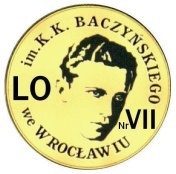 WYMAGANIA EDUKACYJNE ZMATEMATYKI NIEZBĘDNE DO UZYSKANIA PRZEZ UCZNIAPOSZCZEGÓLNYCH ŚRÓDROCZNYCH I ROCZNYCH OCEN KLASYFIKACYJNYCHWYNIKAJĄCYCH Z REALIZOWANEGO PROGRAMU NAUCZANIA Marcin Kurczab, Elżbieta Kurczab, Elżbieta Świda, Tomasz Szwed/Matematyka. Solidna od podstaw. Program nauczania w liceach i technikach/ Wydawnictwo Oficyna Edukacyjna Krzysztof Pazdro (LICEUM 4-LETNIE)ZAKRES ROZSZERZONYOpracowała Marta KubiakSzczegółowe wymagania edukacyjne dla klas 4Bp, 4Cp, 4Dp, 4Gp, 4HpSzczegółowe wymagania edukacyjne dla klas 4Bp, 4Cp, 4Dp, 4Gp, 4HpSzczegółowe wymagania edukacyjne dla klas 4Bp, 4Cp, 4Dp, 4Gp, 4HpSzczegółowe wymagania edukacyjne dla klas 4Bp, 4Cp, 4Dp, 4Gp, 4HpSzczegółowe wymagania edukacyjne dla klas 4Bp, 4Cp, 4Dp, 4Gp, 4HpUczeń spełnia wszystkie wymagania edukacyjne dla poziomu podstawowego, a ponadto wymagania wyszczególnione poniżej. Ocenę niedostateczną otrzymuje uczeń, który nie spełnia wymagań edukacyjnych niezbędnych do uzyskania oceny dopuszczającej.Uczeń spełnia wszystkie wymagania edukacyjne dla poziomu podstawowego, a ponadto wymagania wyszczególnione poniżej. Ocenę niedostateczną otrzymuje uczeń, który nie spełnia wymagań edukacyjnych niezbędnych do uzyskania oceny dopuszczającej.Uczeń spełnia wszystkie wymagania edukacyjne dla poziomu podstawowego, a ponadto wymagania wyszczególnione poniżej. Ocenę niedostateczną otrzymuje uczeń, który nie spełnia wymagań edukacyjnych niezbędnych do uzyskania oceny dopuszczającej.Uczeń spełnia wszystkie wymagania edukacyjne dla poziomu podstawowego, a ponadto wymagania wyszczególnione poniżej. Ocenę niedostateczną otrzymuje uczeń, który nie spełnia wymagań edukacyjnych niezbędnych do uzyskania oceny dopuszczającej.Uczeń spełnia wszystkie wymagania edukacyjne dla poziomu podstawowego, a ponadto wymagania wyszczególnione poniżej. Ocenę niedostateczną otrzymuje uczeń, który nie spełnia wymagań edukacyjnych niezbędnych do uzyskania oceny dopuszczającej.Wymagania edukacyjne niezbędne do uzyskania oceny dopuszczającejWymagania edukacyjne niezbędne do uzyskania oceny dostatecznejWymagania edukacyjne niezbędne do uzyskania oceny dobrejWymagania edukacyjne niezbędne do uzyskania oceny bardzo dobrejWymagania edukacyjne niezbędne do uzyskania oceny celującejFUNKCJA 	WYKŁADNICZAFUNKCJA 	WYKŁADNICZAFUNKCJA 	WYKŁADNICZAFUNKCJA 	WYKŁADNICZAFUNKCJA 	WYKŁADNICZApotrafi wykonywać działania na potęgach o wykładniku naturalnym, całkowitym i wymiernym;potrafi zapisać daną liczbę w postaci potęgi o wskazanej podstawiesprawnie przekształca wyrażenia algebraiczne zawierające potęgi i pierwiastki;potrafi oszacować wartość potęgi o wykładniku rzeczywistym;potrafi rozwiązywać równania i nierówności wykładnicze z parametrem o podwyższonym stopniu trudności;zna prawa działań na potęgach o wykładnikach wymiernych i stosuje je w obliczeniach;potrafi uprościć wyrażenia zawierające potęgisprawnie zamienia pierwiastki arytmetyczne na potęgi o wykładniku wymiernym i odwrotnie;porównywać wyrażenia zawierające pierwiastki;potrafi rozwiązywać zadania na dowodzenie (o podwyższonym stopniu trudności), w których wykorzystuje własności funkcji wykładniczychzna pojęcie pierwiastka arytmetycznego z liczby nieujemnej i potrafi stosować prawa działań na pierwiastkach w obliczeniach;potrafi porównywać potęgisprawnie wykonywać działania na potęgach o wykładniku rzeczywistym;potrafi obliczać pierwiastki stopnia nieparzystego z liczb ujemnych;potrafi opisać własności funkcji wykładniczej na podstawie jej wykresupotrafi wyłączać wspólną potęgę poza nawias;potrafi wykonywać działania na potęgach o wykładniku rzeczywistym;potrafi wyznaczyć wzór funkcji wykładniczej w oparciu współrzędne punktu/punktów należących do wykresu funkcjipotrafi szkicować wykresy funkcji wykładniczych z wartością bezwzględnąpotrafi rozwiązywać równania i nierówności wykładnicze stosując metodę podstawianiastosuje własności działań na potęgach w rozwiązywaniu zadańpotrafi szkicować wykresy funkcji wykładniczych stosując przesunięcie równoległe o wektor i symetrie względem osi układu (złożenie przekształceń)potrafi szkicować wykresy funkcji wykładniczych z wartością bezwzględnąpotrafi rozwiązywać układy równań i nierówności wykładniczychzna definicję funkcji wykładniczejpotrafi zapisać daną liczbę w postaci potęgi o wskazanej podstawiepotrafi interpretować graficznie równania wykładnicze z parametrempotrafi stosować wiadomości o funkcji wykładniczej w różnych zadaniach (np., dotyczących ciągów, trygonometrii, itp.potrafi odróżnić funkcję wykładniczą od innych funkcjipotrafi badać, na podstawie definicji, własności funkcji wykładniczychpotrafi zaznaczyć w układzie współrzędnych zbiory punktów opisane a pomocą nierówności wykładniczych potrafi obliczać wartości funkcji dla danych argumentówpotrafi rozwiązywać zadania na dowodzenie  (o średnim stopniu trudności), w których wykorzystuje wiadomości dotyczące funkcji wykładniczej oraz potęgpotrafi rozwiązywać zadania stosując własności funkcji wykładniczych potrafi szkicować wykresy funkcji wykładniczych dla różnych podstawpotrafi rozwiązać równania oraz nierówności wykładnicze korzystając z wykresów odpowiednich funkcji wykładniczychpotrafi rozwiązywać równania i nierówności wykładnicze z parametrem;potrafi przekształcać wykresy funkcji wykładniczych (SOX, SOY, S(0,0), przesunięcie równoległe o dany wektor)potrafi rozwiązywać równania i nierówności wykładnicze korzystając 
z różnowartościowości oraz monotoniczności funkcjipotrafi wykorzystać funkcję wykładniczą do rozwiązywania zadań, o podwyższonym stopniu trudności, osadzonych 
w kontekście praktycznympotrafi szkicować wykresy funkcji wykładniczych stosując przesunięcie równoległe o wektor albo symetrie względem osi układupotrafi oszacować wartość potęgi o wykładniku rzeczywistym;zna pojęcie równania wykładniczego oraz nierówności wykładniczejporównywać wyrażenia zawierające pierwiastki;potrafi rozwiązywać algebraicznie i graficznie proste równania oraz nierówności wykładniczepotrafi wykonywać działania na potęgach o wykładniku naturalnym, całkowitym i wymiernym;zna prawa działań na potęgach o wykładnikach wymiernych i stosuje je w obliczeniach;zna pojęcie pierwiastka arytmetycznego z liczby nieujemnej i potrafi stosować prawa działań na pierwiastkach w obliczeniach;potrafi obliczać pierwiastki stopnia nieparzystego z liczb ujemnych;potrafi wykonywać działania na potęgach o wykładniku rzeczywistym;stosuje własności działań na potęgach w rozwiązywaniu zadańzna definicję funkcji wykładniczejpotrafi odróżnić funkcję wykładniczą od innych funkcjiII. FUNKCJA LOGARYTMICZNAII. FUNKCJA LOGARYTMICZNAII. FUNKCJA LOGARYTMICZNAII. FUNKCJA LOGARYTMICZNAII. FUNKCJA LOGARYTMICZNAzna definicję logarytmu i potrafi obliczać logarytmy bezpośrednio z definicji;potrafi wykonywać proste działania z wykorzystaniem twierdzenia o: logarytmie iloczynu, logarytmie ilorazu, logarytmie potęgi;zna i potrafi stosować własności logarytmów w obliczeniach;potrafi zapisywać wyrażenia z logarytmami z postaci jednego logarytmu;potrafi wykorzystać pojęcie logarytmu w zadaniach praktycznych.zna pojęcia: podstawa logarytmu, liczba logarytmowana;potrafi zamienić podstawę logarytmu;rozwiązywać nietypowe zadania z zastosowaniem definicji logarytmupotrafi rozwiązywać nietypowe zadania z zastosowaniem poznanych twierdzeń;potrafi rozwiązywać zadania z kontekstem praktycznym z zastosowaniem własności logarytmów;zna pojęcie logarytmu dziesiętnego;potrafi przekształcić wyrażenia z logarytmami;potrafi rozwiązywać równania i nierówności logarytmiczne z parametrem;potrafi podać założenia i zapisać w prostszej postaci wyrażenia zawierające logarytmystosuje do obliczeń logarytmu równości wynikające z definicji logarytmupotrafi stosować twierdzenia o logarytmie iloczynu, ilorazu 
i potęgi do udowadniania równości wyrażeńpotrafi udowodnić twierdzenia o logarytmach, twierdzenie 
o zamianie podstaw logarytmówpotrafi udowodnić niewymierność logarytmu (np. log23)zna definicję funkcji logarytmicznej;zna i potrafi stosować własności logarytmów do obliczania wartości wyrażeńpotrafi graficznie rozwiązywać równania, nierówności układy równań z zastosowaniem wykresów funkcji logarytmicznych;potrafi wykorzystać własności funkcji logarytmicznej 
do rozwiązywania zadań z parametrempotrafi w dowodach o podwyższonym stopniu trudności korzystać z twierdzeń i własności funkcji logarytmicznejpotrafi odróżnić funkcję logarytmiczną od innej funkcji;potrafi stosować twierdzenie o zmianie podstaw logarytmów do obliczania wartości wyrażeń oraz przekształcania wyrażeń z logarytmamipotrafi wykorzystać własności funkcji logarytmicznej
do rozwiązywania zadań różnego typupotrafi wykorzystać funkcję logarytmiczną do rozwiązywania zadań, o podwyższonym stopniu trudności, osadzonych 
w kontekście praktycznympotrafi określić dziedzinę funkcji logarytmicznej;wyznacza podstawę logarytmu/liczbę logarytmowaną, gdy dana jest wartość logarytmupotrafi wykorzystać funkcję logarytmiczną do rozwiązywania zadań osadzonych w kontekście praktycznympotrafi prowadzić dowody opierające się o twierdzenie o zmianie podstaw logarytmówpotrafi szkicować wykresy funkcji logarytmicznych dla różnych podstaw;podaje odpowiednie założenia dla dla podstawy oraz liczby logarytmowanejpotrafi rozwiązywać zadania na dowodzenie  (o średnim stopniu trudności), w których wykorzystuje wiadomości dotyczące funkcji logarytmicznejpotrafi interpretować graficznie równania logarytmiczne 
z parametrempotrafi opisać własności funkcji logarytmicznej na podstawie jej wykresu;potrafi obliczyć/wyznaczyć  przybliżoną wartość logarytmu  mając przybliżenie innego logarytmu (np.  wyznaczyć log220 wiedząc, że log25 = p)potrafi stosować wiadomości o funkcji logarytmicznej w różnych zadaniach (np., dotyczących ciągów, trygonometrii, itp.potrafi przekształcać wykresy funkcji logarytmicznych (SOX, SOY, S(0,0), przesunięcie równoległe o dany wektor);potrafi wyznaczyć wzór funkcji logarytmicznej gdy dany jest punkt należący do wykresupotrafi zaznaczyć w układzie współrzędnych zbiory punktów opisane a pomocą nierówności logarytmicznychpotrafi wyznaczyć zbiór wartości funkcji logarytmicznej o określonej dziedziniepotrafi rozwiązywać zadania o [podwyższonym stopniu trudności stosując własności funkcji logarytmicznych oraz poznane twierdzeniapotrafi algebraicznie rozwiązywać proste równania oraz nierówności logarytmiczne;potrafi rozwiązywać równania i nierówności logarytmiczne z parametrem;rozwiązuje zadania tekstowe osadzone w kontekście praktycznym, w których wykorzystuje umiejętność rozwiązywania prostych równań i nierówności wykładniczych oraz logarytmicznych (lokaty bankowe, rozpad substancji promieniotwórczych itp.)potrafi rozwiązywać równania i nierówności logarytmiczne wprowadzając zmienną pomocniczą;posługuje się funkcjami wykładniczymi oraz funkcjami logarytmicznymi do opisu zjawisk fizycznych, chemicznych itp.potrafi naszkicować zbiór punktów płaszczyzny spełniających dane równanie lub nierówność z dwiema niewiadomymi, 
w których występują logarytmypotrafi rozwiązywać równania i nierówności logarytmiczne wprowadzając zmienną pomocniczą;III. ELELMENTY STATYSTYKIIII. ELELMENTY STATYSTYKIIII. ELELMENTY STATYSTYKIIII. ELELMENTY STATYSTYKIIII. ELELMENTY STATYSTYKIzna podstawowe pojęcia statystyki opisowej: obserwacja statystyczna, populacja generalna, próba, liczebność próby, cecha statystyczna (mierzalna, niemierzalna)potrafi interpretować dane statystyczne odczytane z tabel, diagramów i wykresówpotrafi rozwiązywać zadania ze statystyki opisowej o średnim stopniu trudności.potrafi stosować wiadomości ze statystyki w różnych nietypowych zadaniach zadaniachzna i rozumie pojęcie skali centylowejpotrafi określać zależności między odczytanymi danymi;oblicza średnią arytmetyczną danych przedstawionych w niestandardowy sposóbwykorzystuje w zadaniach o podwyższonym stopniu trudności pojęcia statystycznezna i rozumie pojęcie średniej arytmetycznej, średniej ważonej, wariancji i odchylenia standardowego, potrafi interpretować średnią arytmetyczną, średnią ważoną, medianę i odchylenie standardoweoblicza odchylenie standardowe i wariancję danych przedstawionych w niestandardowy sposóbpotrafi odczytywać dane statystyczne z tabel, diagramów
 i wykresówwykorzystuje w zadaniach średnią arytmetycznąrozwiązuje nietypowe zadania w których występuje średnia ważonapotrafi przedstawiać dane empiryczne w postaci tabel, diagramów i wykresów;wykorzystuje w zadaniach medianę i dominantępotrafi interpretować dane statystyczne, ze szczególnym uwzględnieniem miar rozrzutu oraz skali centylowejpotrafi interpretować wymienione wyżej parametry statystyczne.potrafi korzystać ze skali centylowejpotrafi policzyć średnią arytmetyczną zestawu danychwyznacza modę i medianę danych przedstawionych diagramamiwyznacza medianę i dominantę zestawu danychwyznacza modę i medianę pogrupowanych danychpotrafi obliczyć wariancję i odchylenie standardowe zestawu danychpotrafi obliczyć wariancję i odchylenie standardowe zestawu danych przedstawionych różnymi sposobamipotrafi obliczyć średnią ważoną zestawu liczb z podanymi wagamistosuje w zadaniach średnią ważonąIV. RACHUNEK PRAWDOPODOBIEŃSTWAIV. RACHUNEK PRAWDOPODOBIEŃSTWAIV. RACHUNEK PRAWDOPODOBIEŃSTWAIV. RACHUNEK PRAWDOPODOBIEŃSTWAIV. RACHUNEK PRAWDOPODOBIEŃSTWAumie obliczyć prawdopodobieństwo zdarzenia przeciwnegozna określenie prawdopodobieństwa warunkowego i umie rozwiązywać proste zadania dotyczące takiego prawdopodobieństwa;umie udowodnić własności prawdopodobieństwa;stosuje własności prawdopodobieństwa w dowodach twierdzeńpotrafi  udowodnić, że prawdopodobieństwo warunkowe spełnia warunki  aksjomatycznej definicji prawdopodobieństwa;zna definicję prawdopodobieństwa warunkowego rozwiązuje proste zadania za pomocą drzewa stochastycznego;umie stosować własności prawdopodobieństwa do rozwiązywania zadań „teoretycznych”;stosuje wzór do Bayesa do obliczania prawdopodobieństwa przyczynypotrafi  udowodnić wzór na prawdopodobieństwo całkowitepotrafi podać pary zdarzeń przeciwnych i wykluczających sięwykorzystuje regułę mnożenia, dodawania, permutacje 
i kombinacje do obliczania prawdopodobieństwa zdarzeń 
w prostych zadaniachrozwiązuje zadania z rachunku prawdopodobieństwa o średnim stopniu trudnościoblicza prawdopodobieństwo w doświadczeniach wieloetapowychudowadnia wzór Bayesazna wzór na prawdopodobieństwo całkowitepotrafi zastosować prawdopodobieństwo całkowite 
w rozwiązaniu prostych zadań;potrafi obliczać prawdopodobieństwo całkowite zdarzeńwykorzystuje wzór Bernoulliego do obliczania prawdopodobieństwa co najmniej k sukcesów w n próbachpotrafi rozwiązywać nietypowe zadania dotyczące kombinatoryki i rachunku prawdopodobieństwa.potrafi sprawdzić, czy są spełnione założenia twierdzenia o prawdopodobieństwie całkowitymzna wzór Bayesapotrafi stosować wzór Bayesa;rozwiązuje zadania z rachunku prawdopodobieństwa 
o podwyższonym stopniu trudnościwie, jakie zdarzenia nazywamy niezależnymi; potrafi zbadać, posługując się definicją, czy dwa zdarzenia są niezależne;potrafi rozwiązywać zadania w których występują zdarzenia niezależnewie i rozumie na czym polega niezależność n zdarzeń (n≥2).prowadzi dowody wykorzystujące własności prawdopodobieństwa i poznane wzorypotrafi podać rozkład zmiennej losowejWykorzystuje regułę mnożenia, dodawania, permutacje 
i kombinacje do obliczania prawdopodobieństwa zdarzeń w zadaniach o średnim stopniu trudnościzna wzór Bernoulliego i oblicza prawdopodobieństwo sukcesu 
i porażki w pojedynczej próbie Bernoulliegostosuje wzór na prawdopodobieństwo warunkowe do wyznaczania prawdopodobieństwa sumy, iloczynu i różnicy zdarzeństosuje wzór Bernoulliego do obliczania prawdopodobieństwa 
k sukcesów w n próbachoblicza wartość oczekiwaną zmiennej losowej i potrafi określić, czy gra jest sprawiedliwaV. GEOMETRIA PRZESTRZENNA. WIELOŚCIANYV. GEOMETRIA PRZESTRZENNA. WIELOŚCIANYV. GEOMETRIA PRZESTRZENNA. WIELOŚCIANYV. GEOMETRIA PRZESTRZENNA. WIELOŚCIANYV. GEOMETRIA PRZESTRZENNA. WIELOŚCIANYpotrafi określić położenie dwóch płaszczyzn w przestrzenistosuje funkcje trygonometryczne do obliczania pola powierzchni graniastosłupa oraz ostrosłupaprzeprowadza wnioskowania dotycząc położenia prostych w przestrzeniprzeprowadza dowód twierdzenia o prostej prostopadłej do płaszczyznypotrafi rozwiązywać nietypowe zadania geometryczne dotyczące brył, z wykorzystaniem poznanych twierdzeńpotrafi określić położenie prostej i płaszczyzny w przestrzenioblicza długości przekątnych graniastosłupa prostego również 
z wykorzystaniem wcześniej poznanych twierdzeń z planimetrii oraz trygonometriistosuje twierdzenie o trzech prostych prostopadłych do uzasadniania prostopadłości prostychrozwiązuje zadania o podwyższonym stopniu trudności z wykorzystaniem wzorów na objętość i pole powierzchni graniastosłupa prostegopotrafi określić położenie dwóch prostych w przestrzenioblicza objętość graniastosłupa prostego oraz ostrosłupa prawidłowegostosuje twierdzenie o trzech prostych prostopadłych do rozwiązywania zadańrozwiązuje zadania o podwyższonym stopniu trudności z wykorzystaniem wzorów na objętość i pole powierzchni ostrosłuparysuje figury płaskie w rzucie równoległym na płaszczyznęoblicza objętość graniastosłupa pochyłegorozwiązuje zadania dotyczące miar kąta między prostą a płaszczyzną, również z wykorzystaniem trygonometriiprzeprowadza dowód twierdzenia o trzech prostych prostopadłychumie scharakteryzować prostopadłość prostej i płaszczyznyoblicza pole powierzchni ostrosłupa mając daną jego siatkęrozwiązuje zadania dotyczące miary kąta dwuściennegorozwiązuje zadania dotyczące przekrojów wielościanów z wykorzystaniem poznanych twierdzeń z planimetrii oraz trygonometriiumie scharakteryzować prostopadłość dwóch płaszczyznpotrafi rozpoznać w graniastosłupach i ostrosłupach kąt między ścianami oraz obliczyć miarę tego kąta;oblicza objętości graniastosłupów oraz ostrosłupów z wykorzystaniem wcześniej poznanych twierdzeń z planimetrii oraz trygonometriiwykorzystuje wiadomości z analizy matematycznej w rozwiązaniach zadań ze stereometrii, w zakresie wielościanówrozumie pojęcie odległości punktu od płaszczyzny oraz odległości prostej równoległej do płaszczyzny od tej płaszczyznypotrafi wyznaczać przekroje wielościanów;zna i potrafi stosować twierdzenie o trzech prostych prostopadłychpotrafi obliczyć pole powierzchni przekroju bryły daną płaszczyzną  (graniastosłupa, ostrosłupa)rozwiązuje zadania o podwyższonym stopniu trudności z wykorzystaniem wzorów na objętość i pole powierzchni graniastosłupa prostegorozumie pojęcie kąta między prostą a płaszczyznąpotrafi stosować twierdzenie o objętości brył podobnych w rozwiązaniach prostych zadań;rozumie pojęcie kąta dwuściennego, poprawnie posługuje się terminem “kąt liniowy kąta dwuściennego”potrafi rozwiązywać zadania geometryczne dotyczące brył o średnim stopniu trudności, z wykorzystaniem wcześniej poznanych twierdzeń z planimetrii oraz trygonometrii;zna podział graniastosłupówumie narysować siatki graniastosłupów prostychpotrafi narysować siatkę graniastosłupa prostego, mając dany jej fragmentpotrafi narysować siatkę ostrosłupa prostego, mając dany jej fragmentzna określenie ostrosłupa; umie wskazać: podstawę, ściany boczne, krawędzie podstaw, krawędzie boczne, wysokość ostrosłupa;zna podział ostrosłupów;umie narysować siatki ostrosłupów prostych;potrafi rozpoznać w graniastosłupach i ostrosłupach kąty między odcinkami (np. krawędziami, krawędziami i przekątnymi itp.) oraz obliczyć miary tych kątów;potrafi rozpoznać w graniastosłupach i ostrosłupach kąty między odcinkami i płaszczyznami (kąty między krawędziami i ścianami, przekątnymi i ścianami) oraz obliczyć miary tych kątów;umie obliczyć objętość i pole powierzchni poznanych graniastosłupówumie obliczyć objętość i pole powierzchni poznanych ostrosłupówzna podział graniastosłupówumie narysować siatki graniastosłupów prostychVI. GEOMETRIA PRZESTRZENNA. BRYŁY OBROTOWEVI. GEOMETRIA PRZESTRZENNA. BRYŁY OBROTOWEVI. GEOMETRIA PRZESTRZENNA. BRYŁY OBROTOWEVI. GEOMETRIA PRZESTRZENNA. BRYŁY OBROTOWEVI. GEOMETRIA PRZESTRZENNA. BRYŁY OBROTOWEzna określenie walca; umie wskazać: podstawy, powierzchnię boczną, tworzącą, oś obrotu walcapotrafi rozwiązywać proste zadania geometryczne dotyczące brył, w tym z wykorzystaniem trygonometrii i poznanych wcześniej twierdzeń z geometrii płaskiejokreśla, jaką figurą jest dany przekrój sfery płaszczyznąpotrafi rozwiązywać zadania, w których jedna bryła jest wpisana w drugą lub opisana na niej (ostrosłup wpisany w kulę; kula wpisana w stożek, ostrosłup opisany na kuli, walec wpisany w stożek itp.)potrafi rozwiązywać nietypowe zadania geometryczne dotyczące brył, z wykorzystaniem poznanych twierdzeńrozumie określenie “przekrój osiowy walca”rozwiązuje zadania dotyczące rozwinięcia powierzchni bocznej walca oraz powierzchni bocznej stożkapotrafi obliczyć pole powierzchni przekroju bryły daną płaszczyzną  (walca, stożka, kuli);rozwiązuje zadania o podwyższonym stopniu trudności dotyczące brył obrotowych (stożka, kuli, walca)wyprowadza wzory na objętość i pole powierzchni nietypowych brył, np. stożka ściętegozna określenie stożka; umie wskazać: podstawę, powierzchnię boczną, tworzącą, wysokość, oś obrotu stożka;stosuje funkcje trygonometryczne do obliczania pola powierzchni i objętości brył obrotowych (stożka, kuli, walca)potrafi stosować twierdzenie o objętości brył podobnych w rozwiązaniach zadańrozwiązuje zadania z geometrii przestrzennej stosując analizę matematycznąrozwiązuje zadania nietypowe z geometrii przestrzennej stosując analizę matematycznąrozpoznaje w walcach i stożkach kąt między odcinkami oraz kąt między odcinkami i płaszczyznami (np. kąt rozwarcia stożka, kąt między tworzącą a podstawą) oraz oblicza miary tych kątówwyznacza skalę podobieństwa brył podobnychpotrafi rozwiązywać zadania geometryczne dotyczące brył o średnim stopniu trudności, z wykorzystaniem wcześniej poznanych twierdzeń z planimetrii oraz trygonometriizna określenie kulipotrafi stosować twierdzenie o objętości brył podobnych 
w rozwiązaniach prostych zadańrozumie pojęcie objętości bryłyumie obliczyć objętość i pole powierzchni brył obrotowych (stożka, kuli, walca)